Curriculum VitaeMtro. Carlos Antonio Tenorio Muñoz Cota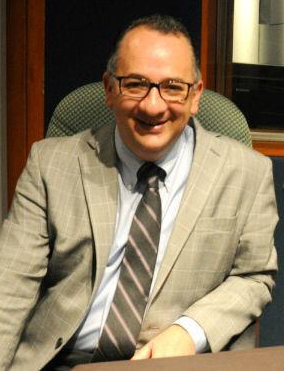 Datos Generales:CURP: TEMC661104HDFNXR07RFC / HOMOCLAVE: TEMC661104-TC1CORREO ELECTRÓNICO PERSONAL: atenoriom2@gmail.com SITIO WEB PERSONAL: WWW.ANTONIOTENORIO.COMNACIONALIDAD: MEXICANAFormación académica:-Licenciatura en Sociología, Facultad de Ciencias Políticas y Sociales,Universidad Nacional Autónoma de México (Promedio: 9.3 Titulación con MenciónHonorífica)-Maestría en Letras Modernas, Departamento de Letras,Universidad Iberoamericana (Promedio: 9.9 Titulación con Mención Honorífica)-Doctorado en Letras Modernas Departamento de Letras,Universidad Iberoamericana (100% de Créditos)-Titulación del Doctorado: Avance de Tesis 90%- Maestría en Administración y Políticas Públicas (Estudios concluidos)IEXE-Escuela de Políticas Públicas Formación complementaria:Diplomados:DIPLOMADO: DIPLOMADO DE EDUCACIÓN DISRUPTIVAInstitución: Escuela de Altos Estudios en Comunicación Educativa ILCE.Institución: Instituto Latinoamericano de la Comunicación Educativa.Año: 2015.DIPLOMADO: ANALISIS Y DISEÑO DE POLÍTICAS PÚBLICAS. CInstitución: IEXE.Institución: Escuela De Políticas Públicas, Universidad de Quintana RooUniversidad Tecnológica Riviera Maya.Año: 2013.DIPLOMADO: GESTIÓN DIRECTIVA PARA INSTITUCIONESEDUCATIVAS Institución: Departamento de Educación.Institución: Universidad Iberoamericana Campus León.Año: 2011Seminarios: Seminario: HABILIDADES DE CONSULTORIA.CInstitución: IEXEInstitución: Escuela de Políticas Públicas.Año: 2013Seminario: HABILIDADES DE CONSULTORIA.Institución: IEXEInstitución: Escuela de Políticas Públicas.Año: 2013Seminario: EVALUACIÓN DE PROGRAMAS GUBERNAMENTALES.Institución: IEXEInstitución: Escuela de Políticas Públicas.Año: 2011Seminario: ADMINISTRACIÓN DE PROYECTOS.Institución: IEXEInstitución: Escuela de Políticas Públicas.Año: 2011Seminario: PROCESOS DE GRUPO, ASERTIVIDAD Y MANEJO DE CONFLICTOS.Institución: ICAMIInstitución: Centro de Formación y Perfeccionamiento Directivo.Año: 2009.Seminario: TEORÍA Y CRÍTICA LITERARIA DEL SIGLO XX. BInstitución: Formación Académica del departamento de Letras.Institución: Universidad Iberoamericana Campus Ciudad De México.Año: 2002.Cursos:Curso: Básico de Género Institución: Instituto Nacional de las Mujeres.Institución: Instituto Nacional de las Mujeres.Año: 2015Curso: NOCIONES GENERALES DE LA ADMINISTRACIÓN PUBLICA.Institución: Unidad Gestora de Servicios Tecnológicos.Institución: Universidad Autónoma de Chapingo.Año: 2015Curso: EL ABC DE LA IGUALDAD Y LA NO DISCRIMINACIÓNInstitución: Dirección General Adjunta de Vinculación, ProgramasEducativos y Divulgación.Institución: Consejo Nacional para Prevenir la Discriminación.Año: 2015Curso: LAS MEDIDAS PARA LA IGUALDAD EN EL MARCO DE LA LEY FEDERAL PARA PREVENIR Y ELIMINAR LA DISCRIMINACIÓNDirección General Adjunta de Vinculación, Programas Educativos yDivulgación.Institución: Consejo Nacional para Prevenir la Discriminación.Año: 2015Curso: GE LIDERAZGO BInstitución: DIRECCIÓN DE EDUCACION CONTINUAInstitución: Universidad Iberoamericana Campus Ciudad De México.Año: 2013Curso: GE VISIÓN ESTRATEGICA. BInstitución: DIRECCIÓN DE EDUCACION CONTINUAInstitución: Universidad Iberoamericana Campus Ciudad De México. Año: 2013Experiencia Profesional:2018: Director Ejecutivo de la Asociación Civil AlfabetizaDigital (Actualmente)2009-2018 Director general de Radio Educación, Órgano desconcentrado de la Secretaría de Cultura del Gobierno Federal-Durante su gestión:* Radio Educación pasó de ser una emisora de Radio a constituir un Servicio Nacional de Comunicación Cultural que ofrece:	+6 Emisoras (Una AM y una FM en la CDMX, Tres en estados de la República: Sonora, Yucatán y Michoacán)	+4 Canales de Audio para móviles con Programación diferenciada+4Plataformas On Demand para descarga de contenidos, que incluye 47 Audiolibros y un Sello Discográfico propio* Se entregaron un promedio de 10 mil programas de forma gratuita a Radios sin fines de lucro de todo el país, Centroamérica y el Sur de los Estados Unidos * Se consiguió y puso en marcha la esperada por 30 años Señal de FM en la Ciudad de México.* Se consiguió y puso en marcha la primera FM de Radio Educación, ubicada en Mérida, Yucatán.*Se puso en marcha la Primera Señal Digital HD de Radio Educación 96.5.1 HD* Se fortaleció de la Defensoría de las audiencias, Comité de ética y Documento rector: Principios y Fundamentos de una Radio de Servicio Público comprometida con la sociedad.*Se instala por primera vez un Consejo Ciudadano conformado, entre otros, por Jesús Silva-Herzog Márquez, Clara Jusidman, Ernesto Piedras, Lucina Jiménez, Rosaura Ruiz.*Se gestiona y alcanza la Declaratoria como Patrimonio Intangible Memoria del Mundo de la Unesco para el Programa infantil De Puntitas (Primer programa de radio en español en el mundo que alcanza esta declaratoria)*Se gestiona y alcanza la Declaratoria como Patrimonio Intangible Memoria del Mundo de la Unesco para el Archivo sonoro histórico del Festival de Jaraneros de Tlacotalpan (Primer archivo de música de radio en español en el mundo que alcanza esta declaratoria).*Se reformó el Instrumento de Creación de Radio Educación, reconociéndole como Un Servicio Nacional de Comunicación Cultural que ofrece multiplicidad de servicios asociados con las posibilidades digitales2018: Miembro del Consejo Consultivo de Radio Anáhuac, Universidad Anáhuac, Ciudad de México2016-2017: Editorialista del Diario La Crónica de Hoy, Ciudad de México2014-2015: Vicepresidente de la Asociación de egresados de la Universidad Iberoamericana. 2013-2014: Presidente de Asociación de exalumnos de posgrado en Letras Modernas de la Universidad Iberoamericana.2013-2015: Conductor titular del espacio de fomento a la lectura: Leer Enseña, Dirección general de Televisión Educativa de2015: Conductor titular del espacio de fomento a la lectura: Zona de Libros, Canal 34, Sistema Mexiquense de Radio y Televisión2013: Coordinador Académico del Diplomado en Gestión Cultural y Radio Cultural auspiciado por el INBA y la Secretaría de Cultura del estado de Campeche.2012-2013: Conductor titular de la Serie Encuentros con la Palabra, Puebla FM, Sistema Público Puebla Comunicaciones2012-2015 A la fecha: Miembro del Consejo Consultivo del Programa Multidisciplinario sobre sonoridad de la Universidad Autónoma Metropolitana.2010-2016 Preside el Consejo Académico Internacional y el Comité Organizador de la Bienal Internacional de Radio (El evento sobre radio educativa y cultural en español más importante del mundo).2010-2016: Preside el Comité Organizador y Consejo Académico del Coloquio Internacional Miguel Ángel Granados Chapa2009: Director general adjunto de Fomento a la lectura, teniendo a su cargo el Programa Nacional de Salas de Lectura, del Consejo Nacional para la Cultura y las Artes.2009: Forma parte del Consejo asesor del Fondo de Cultura Económica, Filial Colombia.2009: Gestiona y consigue la invitación oficial de México como país invitado de honor de la Feria Internacional del Libro de Bogotá.2008-2009: Agregado Cultural de México en Colombia.2008: Gestiona y consigue fondos internacionales para la organización, traslado y montaje de la Magna exposición Diego Rivera y Frida Kahlo.2007: Gestiona y consigue la reactivación del Convenio de Intercambio de becas para estudios de licenciatura y posgrado entre Chile y México.2007: Gestiona y consigue fondos para la restauración integral de los murales de David Alfaro Siqueiros en la Escuela México de la ciudad de Chillán, Chile.2007: Gestiona y se aprueba la instalación de la Cátedra México en la Universidad Católica de Chile.2006: Gestión, supervisión y desarrollo de la magna Exposición “México: Cuerpo y Cosmos”, que reúne 450 piezas prehispánicas, y con la que se inaugura el Centro Cultural Palacio de la Moneda.2006: Amplía y afianza la relación de intercambio académico con más de una docena de Universidades Chilenas, entre ellas, la Universidad AlbertoHurtado.2005-2008: Agregado Cultural de México en Chile.2003-2009 Miembro del Consejo Editorial del Fondo de Cultura Económica.2003-2005: CoConductor de la Revista Radiofónica: Noventa Nueve, Ibero 90.9 Radio, Universidad Iberoamericana2002-2005: Conductor titular del programa Café Encuentros, Instituto Mexicano de la RadioConferencias y Ponencias:Conferencia: LA MIRADA DEL ESCUCHA. LA OTRA CONVERGENCIA EN LA ERA DIGITALInstitución: Broadcast México, Guadalajara, Jalisco.Año: noviembre 2018Conferencia: MITO Y PROFECÍA EN LA (RE)FUNDACIÓN NARRATIVA DE MÉXICO. Institución: Cátedra Homenaje Roberto Bolaño, Universidad Diego Portales, Santiago de ChileAño: agosto 2018Conferencia: ARCHIVO, MOSAICO Y PARED: EL PODER DEL (DES)ORDENInstitución: Archivo General del Estado de OaxacaAño: junio 2018Conferencia: APUNTES PARA UN TEORÍA DE LA COMUNICACIÓN DESDE LO PÚBLICO Y LO PRIVADOInstitución: Universidad Autónoma de Chihuahua Año: junio 2018Conferencia: MÚSICA Y LITERATURA. EL SONIDO DEL TRAZO. NOTAS AL VUELO.Institución: Universidad Iberoamericana-Ciudad de México  Año: febrero 2018Conferencia: CUERPOS, MEDIOS Y MEDIACIONES EN LO DIGITAL.Institución: 11ª Bienal Internacional de Radio Año: octubre 2018Conferencia: GRATITUD Y DEUDA, MEMORIA Y OLVIDO. APUNTES ÉTICOS SOBRE APROPIACIÓN, INTERCAMBIO Y OTREDAD DIGITAL.Institución: Congreso Internacional: Malestar y Cultura en el Siglo XXI  Año: octubre 2017Conferencia: YO AUDIENCIA, ¿Y MI DERECHO? "LA RESPONSABILIDAD DE LOS MEDIOS FRENTE A LOS DERECHOS DE AUDIENCIA Y DE LA ÉTICA CIVIL"Institución: UDEM Universidad de Morelia Año: marzo 2017Conferencia: “EL FUTURO DE LA RADIO PÚBLICA EN MÉXICO”Institución: Universidad Autónoma de ChiapasAño: octubre 2016Conferencia: “GESTIÓN Y DIRECCIÓN DE MEDIOS PÚBLICOS”Institución: Sistema Zacatecano de Radio y TelevisiónAño: septiembre 2016Conferencia: EL LECTOR QUE ESCRIBE. LO PERSONAL COMO FICCIÓN, LO AJENO COMO PROPIO. LA ESCRITURA QUE SE ESFUMA EN LA ERA DIGITAL.Institución: Universidad Autónoma de Ciudad Juárez.Año: Mayo 2016.Conferencia: A 400 AÑOS DE LA MUERTE DE CERVANTES. DE LA CORRECCIÓN DE ESTILO A LA INCORRECCIÓN EN EL ESTÍO. Institución: Instituto Nacional de Bellas Artes-Coordinación Nacional de Literatura.Año: Abril 2016.Conferencia: LA NARRATIVIDAD DE LOS OBJETOS O LAS COSAS COMO PUNTOS DE ENCUENTRO, CUANDO CONTAR ES APRENDER A TRAZAR MAPASInstitución: Universidad Iberoamericana.Año: Abril 2016.Conferencia: EL PAPEL DE LA GESTIÓN CULTURAL EN EL MARCO DE LA NUEVA DIPLOMACIA GLOBAL. CAMBIOS DE PARADIGMAS, ACTORES Y OBJETIVOS.Institución: Universidad Autónoma de Aguascalientes.Año: Septiembre 2015.Conferencia: MEDIOS PÚBLICOS Y LA CUESTIÓN DE “LO NACIONAL (30 AÑOS DEL SISTEMA MICHOACANO DE RADIO Y TELEVISIÓN.Institución: Sistema Michoacano de Radio y Televisión.Año: Septiembre 2015.Conferencia: NUEVA CULTURA DE LA GESTIÓN Y CIUDADANÍA ENMEDIOS PÚBLICOS.Institución: Red de Radiodifusoras y Televisoras Educativas y Culturales deMéxico.Año: Septiembre 2015.Conferencia: ESTADO, GOBIERNO Y SOCIEDAD EN LA GESTIÓNDIRECTIVA CONTEMPORÁNEA DE MEDIOS PÚBLICOS.Institución: y la Corporación Oaxaqueña de Radio y Televisión.Año: Agosto 2015.Conferencia: EL MUNDO CAMBIA MÁS RÁPIDO QUE LAS PALABRAS:HACIA UNA NUEVA CULTURA DIRECTIVA EN MEDIOS PÚBLICOS.Institución: Sistema Estatal de Radio del Estado de Coahuila y Red deRadiodifusoras y Televisoras Educativas y Culturales de México.Año: Agosto 2015.Conferencia: LA GESTIÓN DE LO PÚBLICO EN LOS MEDIOSPÚBLICOS: EL RECOMENZAR CONTINUO DE UN COMPROMISO ÉTICO.Institución: Sistema de Radio y Televisión de Guerrero.Año: Agosto 2015.Conferencia: SILENCIO, SILENCIO, SILENCIO: BIBLIOTECAS,MEMORIA, RUIDO, RADIO Y SILENCIO.Institución: Universidad IberoamericanaAño: Junio 2015.Conferencia: Conferencia Magistral para el 50 Aniversario de la RevistaCientífica de la Asociación Psicoanalítica Mexicana.Institución:).Año: Mayo 2015.Conferencia: EL MUNDO SIN FRONTERAS EN LA ERA DIGITAL LOSTRES HILOS: CONOCIMIENTO, ECONOMIA CULTURA.Institución: Universidad Interamericana Para el Desarrollo (sede Fresnillo).Año: Abril 2015.Conferencia: “LA VIEJA-NUEVA RADIO EN TRES MOVIMIENTOS”.Institución: Universidad autónoma de Aguascalientes.Año: Febrero 2015.Conferencia: CONFERENCIA MAGISTRAL EN EL DIPLOMADO DEPERIODISMO CULTURAL.Institución: Instituto Zacatecano de Cultura. Año: junio 2013.Mesa: “LOS RETOS DE LOS MEDIOS PUBLICOS EN MÉXICO”.Institución: CONACULTA, Gobierno del estado de Tabasco, Canal 22.Año: Septiembre 2013.Conferencia: “ELEMENTOS PARA CONSTRUIR LA REFLEXIÓNCONTEMPORANEA EN LA RADIO” EN CITAS RADIOFONICAS.Institución: Universidad Técnica Federico santa María de Valparaíso, ChileMedia Show.Año: Noviembre 2013.Conferencia: CONFERENCIA MAGISTRAL EN EL II ENCUENTROIBEROAMERICANO DE DIPLOMACIA CULTURALInstitución: Consejo Nacional para la Culturas y las Artes.Año: Mayo 2012Conferencia: “LA RADIO Y EL LLAMADO DE LA HISTORIA”. COLOQUIOLa enseñanza de la Historia y la Historia que se enseña. BInstitución: Universidad Iberoamericana campus Ciudad de México.Año: Septiembre 2010.Mesa Redonda: “ESTÉTICA RADIO FÓNICA” IV SIMPOSIOINTERNACIONAL DE RADIO TANGENTE 2009. BInstitución: Universidad Iberoamericana campus Ciudad de México, La RED de Radiodifusoras y Televisoras educativas Culturales de México A.C.Año: septiembre 2009.Conferencia: “HACERSE DE PALABRAS: CUANDO LEER… ES HACER”.Institución: Instituto Veracruzano de la Cultura y la Casa de Cultura “AntonioRuiz Galindo”.Año: Junio 2003.Mesa Redonda: “IMRE KERTÉSZ PREMIO NOBEL DE LITERATURA”Institución: Universidad Iberoamericana campus Ciudad de México.Año: Octubre 2003.Ponencia: “HOMENAJE A AUGUSTO MONTERROSO”.Institución: Universidad Iberoamericana campus Ciudad de México.Año: Marzo 2003.
Experiencia Docente:2018 Profesor invitado a la Cátedra Roberto Bolaño, Universidad Diego Portales, Santiago de Chile2016-Profesor titular en el Diplomado: Producción de contenidos culturales Transmedia. Secretaría de Cultura, Gobierno del estado de Campeche.2015- Profesor de Posgrado en La Universidad Anáhuac del Sur.2010-A la fecha: Académico de asignatura en la Universidad Iberoamericana.1999-2008: Académico Titular de tiempo completo.2007: Profesor invitado en la Universidad Católica de Chile con el Curso “Historia e imaginación. Verdad y sospecha. Notas sobre cuatro estrategias ficcionales en la representación de la Revolución en la novela histórica mexicana contemporánea”.2004 Profesor Invitado Conferencista en la Universidad de San Marcos, Lima, Perú.1994-1998: Académico de asignatura, Universidad Iberoamericana.Becas y Distinciones:-Beca académica para estudios de Maestría en Letras Modernas y deDoctorado en Letras Modernas-Candidato institucional para el Programa de Maestría con la Universidad deCarlton University, Ottawa, Canadá-Beca de investigación Programa Historia Cultural de la FundaciónRockefeller-UIA-Beca académica -Diplomado en Gestión Directiva para InstitucionesEducativas de la Compañía de Jesús (Universidad Iberoamericana León-ITESO)-Beca investigación Programa de apoyo a tesistas Consejo Nacional deCiencia y Tecnología1995: Becario del Fondo Nacional para la Cultura y las Artes2000: Becario del Fondo Nacional para la Cultura y las Artes (Segunda ocasión)Distinciones:2015: Distinción al Mérito Universitario Universidad Iberoamericana México Distrito Federal.2008: Nombramiento de Ciudadano Distinguido de la Ciudad de Chillán, Chile.2008: Medalla al Mérito Cultural del Consejo Nacional de la Cultura y lasArtes de Chile (Ministerio de Cultura).2003: Mención Honorífica Tesis de Maestría.Publicaciones (Libros)2018: Valor Público y Era Digital en el Cambio de Época. Radio Educación, una experiencia de gestión. México: AlfabetizaDigital, A.C.2017: Bailar/Volar. Aforismos. México: Nieve de chamoy editores.2017: De la memoria, el deseo. Doce ensayos. México: Universidad Autónoma de Aguascalientes.2013: El libro de los remedios (Aforismos) México: Editorial Link.2011: Pliegue (Relatos) México: Dirección de Literatura/UniversidadNacional Autónoma de México.2003: El permanente estado de las cosas (Novela) México: Random HouseMondadori.2003: Entre polvo y ceniza (Relato) México: Universidad Iberoamericana.-1999: Yo quiero, yo puedo. Libros de texto para la asignatura Formación ética y valores de educación media. México: Limusa. (Autor en colaboración).-1999: Más breve que una vida (Novela histórica) México: Joaquín-MortizPlaneta. (Primera Finalista del Concurso Internacional Joaquín Mortiz paraPrimera Novela).-1997: No invoques mi nombre en vano (Cuento) México: Editorial Plaza yValdés. -1995: Milan Kundera: La sabiduría de lo incierto (Ensayo). México: EditorialPlaza y Valdés. Jurado y Moderador en Jornadas Académicas:2016: Jurado: XIV Edición del Premio Estatal de Periodismo Cultural “Juan Ignacio María de Castorena”Institución: Instituto Zacatecano de Cultura Ramón López Velarde 2004 Jurado: “Cuarto Concurso nacional de cuento preuniversitario Juan Rulfo”. Institución: Universidad Iberoamericana campus Ciudad de México, Fundación Juan Rulfo A.C.2004: Presentación de la Novela “El permanente estado de las cosas”. Institución: Universidad Iberoamericana campus Ciudad de México.2003 Ponencia: “Homenaje a Augusto Monterroso”.Institución: Universidad Iberoamericana campus Ciudad de México.2003 Mesa Redonda: “Imre Kertész premio Nobel de literatura”Institución: Universidad Iberoamericana campus Ciudad de México.2003 Moderador: “Segundo encuentro de Literatura Infantil y Juvenil”.Institución: Universidad Iberoamericana campus Ciudad de México.2003 Jurado: “Cuarto Concurso nacional de cuento preuniversitario JuanRulfo”. Institución: Universidad Iberoamericana campus Ciudad de México, Fundación Juan Rulfo A.C.Experiencia en Gestión Educativa:2004-2005: Director del Departamento de Letras.2004-2005: Miembro del Consejo Académico del Departamento de Letras.2003-2005 Miembro del Comité Editorial Fundador de la Revista AlterTexto.2003-2004 Co-conductor Titular de la Revista Informativa 90-9 de IberoRadio.2002-2005 Miembro del Comité Editorial del Departamento de Letras.2002-2003: Coordinador de Servicios a Usuarios de la Biblioteca Francisco Xavier Clavigero.2003-2004 Co-Conductor Titular de la Revista Informativa 90-9 de IberoRadio.2001-2003 Secretario del Consejo Técnico del Departamento de Letras.2001-2003 Promotor y Coordinador del Encuentro sobre Nueva NarrativaMexicana.2001-2002: Miembro del Equipo Interdisciplinario para el rediseño del PortalWeb de la UIA.2001-2002: Jefe del Departamento de Consulta de la Biblioteca FranciscoXavier Clavigero.1999-2003 Miembro del equipo académico multidisciplinar de la BibliotecaFrancisco Xavier Clavigero.1999-2000: Consultor de la Biblioteca Francisco Xavier Clavigero.1999-2001: Coordinador del Diplomado en Letras Modernas.1997-2005 Miembro del Consejo Técnico del Departamento de Letras.2002 Jurado: “Tercer Concurso nacional de cuento preuniversitario JuanRulfo”. Institución: Universidad Iberoamericana campus Ciudad de México,Fundación Juan Rulfo A.C.2002: Jornada Académica Perspectivas de la nueva Narrativa Mexicana “”.Institución: Universidad Iberoamericana campus Ciudad de México.1997 Participación en la “Semana del libro y las Humanidades”.Institución: Universidad Iberoamericana campus Torreón.1997 Participación en la conferencia “La Constitución de 1917”.Institución: Universidad Iberoamericana campus Torreón.
(Última actualización: 02-19/AT)